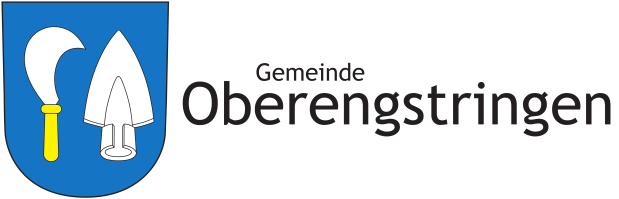 GemeindeversammlungMontag, 17. Juni 2019um 20.00 Uhr im “Gemeindesaal im Zentrum“GeschäfteJahresrechnung 2018 Politische Gemeinde; Genehmigung Privater Gestaltungsplan Lanzrain
2.1 Gestaltungsplan; Genehmigung2.2 Mehrwertabschöpfung (kommunal); Genehmigung3. 	MitteilungenAnfragen im Sinne von § 17 des kantonalen Gemeindegesetzes sind spätestens am zehnten Arbeitstag vor der Gemeindeversammlung schriftlich und vom Fragesteller unterzeichnet dem Gemeinderat Oberengstringen einzureichen.Die Akten zu den auf die Gemeindeversammlung vom 17. Juni 2019 traktandierten Geschäften können ab dem 31. Mai 2019 bei der Gemeindeverwaltung während den Schalteröffnungszeiten eingesehen werden. Die Weisung kann zudem bei der Gemeinderatskanzlei (043 455 17 10 oder gemeinde@oberengstringen.ch) bestellt oder ab unserer Website www.oberengstringen.ch heruntergeladen werden.Oberengstringen, 16. Mai 2019			Gemeinderat Oberengstringen__________________Geht an das Limmattaler-Tagblatt mit der Bitte um Publikation in der Ausgabe vom Donnerstag, 16. Mai 2019.Oberengstringen, 6. Mai 2019Freundliche GrüsseGemeinderatskanzlei OberengstringenDer Gemeindeschreiber:Matthias Ebnöther